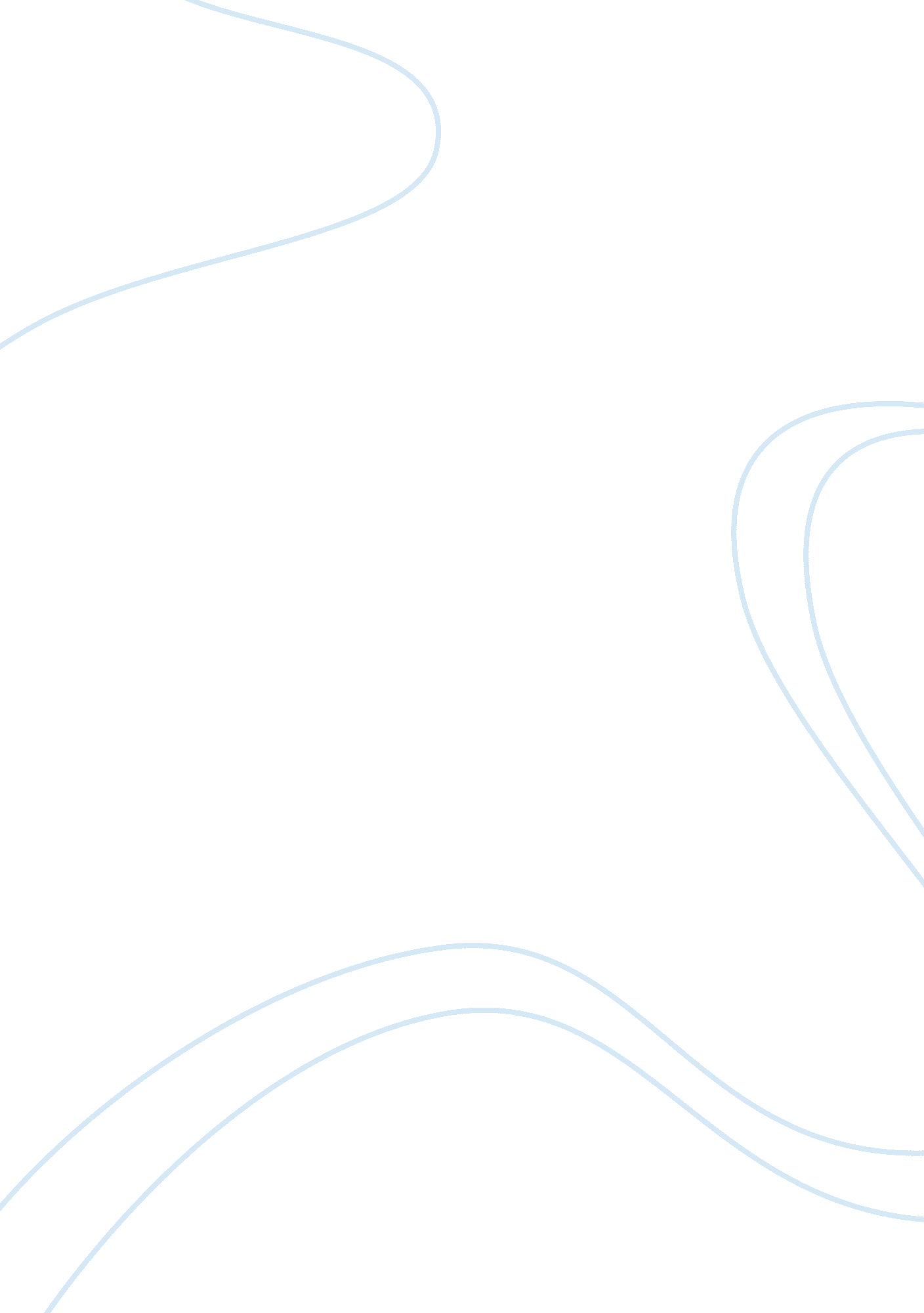 Sample critical thinking on decision involving ethical dilemmaBusiness, Company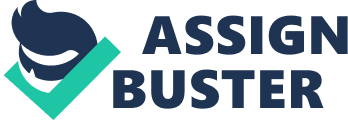 As an aspiring professional in accounting and the current president of accounting union, David needs guidance from the AICM principle to solve the ethical dilemma at hand (Ladd, 2012). Cheating in an exam may not sound very wrong especially when in the situation of David but almost all schools have rules against it. 
It is the responsibility of David as a leader in the same department, to avoid any conflict of interest with the department and must remain transparent. The school requires him to follow ethical standards in school (Ladd, 2012). David has the responsibility to be fair to student as a classmate and a leader of the department. Cheating exam will undermine equality as other students will not be having the paper in prior. Hoitz & Gamble is accounting firm that require professionals without integrity issues it is, therefore, the responsibility of David to uphold ethical standards before and after joining the firm (Ladd, 2012). David has the responsibility to remain obedient to the professor, enable free, and fare exam environment without any manipulation. There is the responsibility to appreciate the concern of his friend by not turning down his offer (Brincat, 2013). David has the responsibility to keep the deal as a secret. He has the responsibility to maintain professional standards. The other responsibility is to get an A in the next paper to secure a place in summa cum laude. 
Taking the place of David, the decision would be to decline the offer from the friend politely and tell the professor about the situation for advice and counseling. The steps to solve the crisis would be to identify the possible consequences of cheating on the dream career and choose the greater long-term benefit, which is facing the exam without the cheating. This decision would not change, even when the university was to offer honor code or a $5, 000 awards offered to those who qualify to join summa cum laude. References Brincat. A. (2013). Ethical Values and Professionalism: Values at Work. New York: Prentice Hall. 
Ladd, J. (2012). Quest for Code of Professionalism Ethics. New Jersey: Prentice Hall. 